                                                    Tris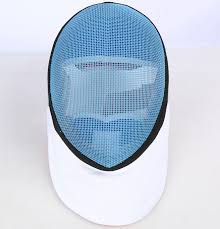 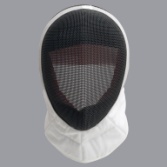 